KEYFRIEND Schlüsselmappe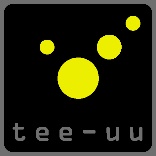 Art.-Nr. 2695-9005Teil 1 von 2:	Kennzeichnungsfeld außen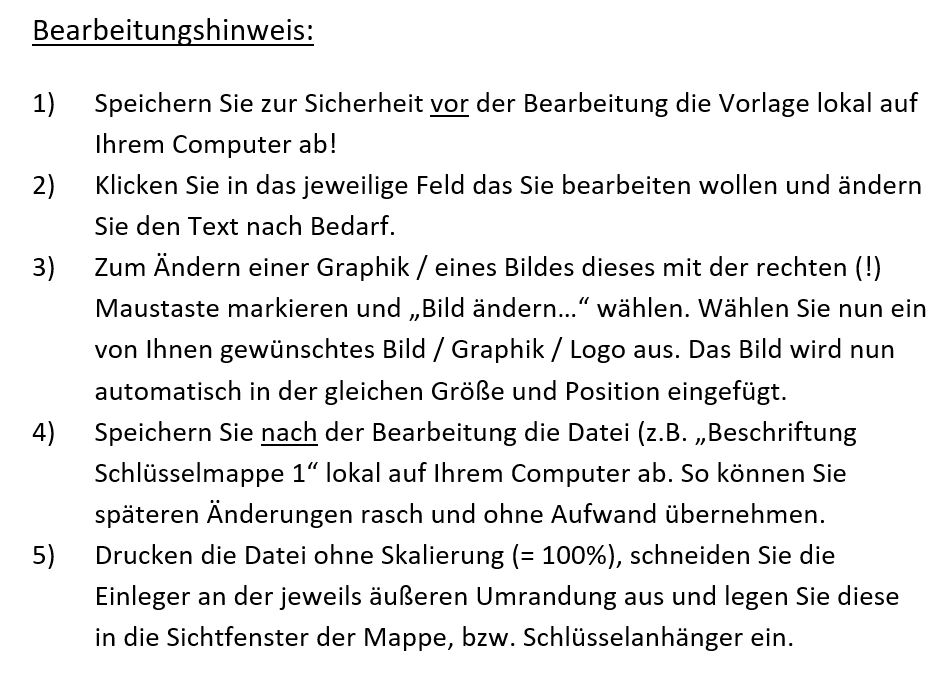 KEYFRIEND SchlüsselmappeArt.-Nr. 2695-9005Teil 2 von 2:	Schlüsselanhänger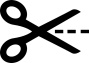 MappeNr. 001Feuerwehr MusterstadtSchlüsselmappeNr. 001 12345Seniorenpark„Lindenpark“Bachstr. 1-3Haus ASeniorenpark„Lindenpark“Bachstr. 1-3Haus BPflegeheim„Sonnenblick“Wohnung EG 1MustermannPflegeheim„Sonnenblick“Wohnung EG 2MusterfrauPflegeheim„Sonnenblick“Wohnung 1.OG 2Musterbub678910Pflegeheim„Sonnenblick“Wohnung 1.OG 2MustermädchenRathausTiefgarage 1GoetheplatzRathausMülltonnenhausGoetheplatz BüchereiMünchener Str. 1KultiKulturzentrumVivaldiallee 2Orgelsaal